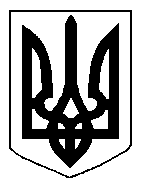 БІЛОЦЕРКІВСЬКА МІСЬКА РАДА	КИЇВСЬКОЇ ОБЛАСТІ	Р І Ш Е Н Н Я
від  28 лютого  2019 року                                                                        № 3468-67-VIIПро затвердження проекту землеустрою щодо відведення  земельної  ділянки та передачу земельної ділянки комунальної власності в постійне користуванняКомунальному некомерційному підприємству Білоцерківської міської ради «Міський центр первинної медико-санітарної допомоги №1» за адресою: вул. Сквирське шосе, 256Розглянувши звернення постійної комісії з питань земельних відносин та земельного кадастру, планування території, будівництва, архітектури, охорони пам’яток, історичного середовища та благоустрою до міського голови від 26.02.2019 року №68/2-17,  протокол постійної комісії з питань  земельних відносин та земельного кадастру, планування території, будівництва, архітектури, охорони пам’яток, історичного середовища та благоустрою від 26.02.2019 року №167, заяву Комунального некомерційного підприємства Білоцерківської міської ради «Міський центр первинної медико-санітарної допомоги №1» від 22 лютого 2019 року №1352, проект землеустрою щодо відведення земельної ділянки,  відповідно до ст. ст. 12, 79-1, 92, 116, 122, 123, 125, 126,  186, 186-1 Земельного кодексу України, ч.5 ст. 16 Закону України «Про Державний земельний кадастр», ст. 50 Закону України «Про землеустрій», п. 34 ч. 1 ст. 26 Закону України «Про місцеве самоврядування в Україні», міська рада вирішила:1.Затвердити проект землеустрою щодо відведення земельної ділянки комунальної власності Комунальному некомерційному підприємству Білоцерківської міської ради «Міський центр первинної медико-санітарної допомоги №1» з цільовим призначенням 03.03 Для будівництва та обслуговування будівель закладів охорони здоров'я та соціальної допомоги за адресою: вул. Сквирське шосе, 256, площею 0,2379 га (з них: під капітальною забудовою 0,0282 га, під проїздами, проходами та площадками – 0,0615 га, під зеленими насадженнями – 0,1482 га), що додається.2.Передати земельну ділянку комунальної власності в постійне користування Комунальному некомерційному підприємству Білоцерківської міської ради «Міський центр первинної медико-санітарної допомоги №1» з цільовим призначенням 03.03 Для будівництва та обслуговування будівель закладів охорони здоров'я та соціальної допомоги за адресою: вул. Сквирське шосе, 256, площею 0,2379 га (з них: під капітальною забудовою - 0,0282 га, під проїздами, проходами та площадками – 0,0615 га, під зеленими насадженнями – 0,1482 га), за рахунок земель населеного пункту м. Біла Церква. Кадастровий номер: 3210300000:02:031:0055.3.Особі, зазначеній в цьому рішенні зареєструвати право постійного користування на земельну ділянку в Державному реєстрі речових прав на нерухоме майно.4.Контроль за виконанням цього рішення покласти на постійну комісію з питань  земельних відносин та земельного кадастру, планування території, будівництва, архітектури, охорони пам’яток, історичного середовища та благоустрою.
Міський голова                                                                                                           Г. Дикий